Ligue de Normandie BillardCommission : Formation & Jeunesse 	A SAINT MARCEL	Samedi 4 avril 2020De 9h30 à 16h30Stage « 3 Bandes »Joueurs 2,80m et 3,10m12 stagiaires maxiAnimateur : Vincent LelièvreProgramme : Les incontournables et méthode d'entrainementInscriptions par mail : pascalmartory@hotmail.frAvant le 27 mars 2020 à 18h00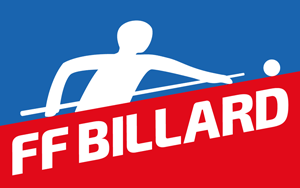 